แบบคำขอกู้ยืมเงิน(กยศ.)  TU 1กองทุนเงินให้กู้ยืมเพื่อการศึกษา  มหาวิทยาลัยธรรมศาสตร์ประจำปีการศึกษา 2562โปรดกรอกข้อความด้วยตัวบรรจงหรือพิมพ์1.	ชื่อนาย/นางสาว………….........................………………………….…….…วันเดือนปีเกิด……………….อายุ…...….ปี	สัญชาติ………….เชื้อชาติ…………ศาสนา..................…คณะ..........................................................................................รหัสประจำตัวนักศึกษา เลขประจำตัวประชาชน  ----เลขที่บัญชีเงินฝากธนาคารกรุงไทยฯ      ชื่ออาจารย์ที่ปรึกษา……………………………………………….ภาควิชา………………………………………….2.	ที่อยู่ที่สามารถติดต่อได้ ขณะเรียนที่มหาวิทยาลัยธรรมศาสตร์เลขที่............................................................................................................................................................................โทรศัพท์มือถือ................................................E-mail address………………............................................................3.	 มีความประสงค์ขอกู้ยืมเงินกองทุนเงินให้กู้ยืมเพื่อการศึกษา โดยบันทึกคำขอกู้ในระบบ e-studentloan เรียบร้อยแล้ว		1. ค่าเล่าเรียนทั้งปี ตามจ่ายจริง                        2.  ค่าครองชีพรายเดือน 12x2400 บาท4.เคยกู้ยืมเงินกองทุนเงินให้กู้ยืมเพื่อการศึกษา จำนวน....................ครั้ง   รายละเอียดการกู้ยืมเงินกองทุนฯ ปีการศึกษาล่าสุด		 ปีการศึกษา………..…ชื่อโรงเรียน/มหาวิทยาลัย………………………….....................….………			 ไม่เคยกู้ยืม	5.	ชื่อ-สกุลบิดา…………………………………………………………. อายุ.……………ปี(  ) ถึงแก่กรรม  (  ) ยังมีชีวิตอยู่  	ประกอบอาชีพ..............................................................................รายได้ต่อปี..........................................บาท	โทรศัพท์มือถือ …….…………….………. 6.	ชื่อ-สกุลมารดา…………………………………………………………. อายุ.……………ปี(  ) ถึงแก่กรรม  (  ) ยังมีชีวิตอยู่  	ประกอบอาชีพ..............................................................................รายได้ต่อปี..........................................บาท	โทรศัพท์มือถือ …….………………………….7.กรณีผู้ปกครอง/ผู้อุปการะ มิใช่บิดาหรือมารดา  	ชื่อ-สกุล…………………………………………………………. อายุ.……………ปี(  ) ถึงแก่กรรม  (  ) ยังมีชีวิตอยู่     ประกอบอาชีพ..............................................................................รายได้ต่อปี..........................................บาท  โทรศัพท์มือถือ …….……………………..เพื่อให้การประชาสัมพันธ์ข้อมูลข่าวสาร ขั้นตอนการดำเนินงานกู้ยืมปีการศึกษา 2562 เป็นไปด้วยความเรียบร้อยและรวดเร็ว โปรดเข้า(Like page) ที่https://www.facebook.com/studentservicetu/**เพื่อน/บุคคลที่สามารถติดต่อได้สะดวก	1.ชื่อ......................................................................เบอร์มือถือ...............................8.สถานภาพของบิดามารดา		(   ) อยู่ด้วยกัน	(   ) หย่า	(   )  บิดาสมรสใหม่	(   ) มารดาสมรสใหม่		(   ) บิดาถึงแก่กรรม	(   ) มารดาถึงแก่กรรม	(   )  บิดา,มารดาถึงแก่กรรม	(   ) อื่น ๆ ………………….	และขณะนี้นักศึกษาอยู่ในความปกครองของ……………………………..….เกี่ยวข้องกับ นศ.โดยเป็น……...……9. นักศึกษามีพี่น้องร่วมบิดามารดา……………..คน เป็นชาย……………คน เป็นหญิง……………คน	โดยมีพี่น้องที่กำลังศึกษาอยู่……………………คน (รวมนักศึกษาด้วย)  ดังนี้10. ข้อมูลเกี่ยวกับทรัพย์สินของครอบครัว		ที่ดิน…………..ไร่		  บ้าน		ของตัวเอง		เช่า		อื่น ๆ …………………..		รถจักรยานยนต์...............คัน		รถยนต์............................คัน		พาหนะ/เครื่องจักรที่ใช้ประกอบอาชีพ ระบุ......................................................		เครื่องปรับอากาศภายในบ้าน		ทรัพย์สินอื่นๆ.............................................................................................................11. ข้าพเจ้าได้รับค่าใช้จ่ายเดือนละ……………………….บาท (นอกเหนือจากการจัดสรรของกองทุน)	จาก นาย/นาง/นางสาว…………………………………….มีความสัมพันธ์กับข้าพเจ้าโดยเป็น………………………..	ข้าพเจ้าขอรับรองและยืนยันว่าข้อความทั้งหมดนี้เป็นความจริง หากปรากฏภายหลังว่าได้มีการรับรองข้อความอันเป็นเท็จ ข้าพเจ้ายินยอมรับผิดชอบความเสียหายที่อาจเกิดขึ้นแก่กองทุนเงินให้กู้ยืมเพื่อการศึกษา พร้อมนี้ข้าพเจ้าได้แนบสำเนาเอกสารต่างๆเพื่อประกอบพิจารณาแล้ว จำนวน ............. รายการ						ลงชื่อ.............................................................						         (                                                          .)			  	วันที่..........เดือน.............................พ.ศ..................หนังสือรับรองรายได้ของครอบครัวผู้ขอกู้	 วันที่...........เดือน.........................พ.ศ...............	ข้าพเจ้า............................….............................................................ตำแหน่ง...............................………....................สถานที่ทำงาน............................................................................................................................เลขที่......................หมู่ที่...........ตรอก/ซอย.....................................................ถนน...........................................................ตำบล/แขวง........................................อำเภอ/เขต......................................................จังหวัด............................รหัสไปรษณีย์..............................โทรศัพท์...................            ขอรับรองว่า   นาย...........................................................................อายุ.................ปี             ถึงแก่กรรม.................บิดาของ................................................................................................ประกอบอาชีพ................................................................สถานที่ทำงาน............................................................................................................................เลขที่......................หมู่ที่..........ตรอก/ซอย.....................................................ถนน...........................................................ตำบล/แขวง.......................................อำเภอ/เขต......................................................จังหวัด............................รหัสไปรษณีย์..............................โทรศัพท์..................มีรายได้ปีละ....................................................บาท	นาง/นางสาว....................................................................................  อายุ.................ปี        ถึงแก่กรรม.................                                                                       มารดาของ...............................................................................................ประกอบอาชีพ...........................................................สถานที่ทำงาน............................................................................................................................เลขที่......................หมู่ที่..........ตรอก/ซอย.....................................................ถนน...........................................................ตำบล/แขวง.......................................อำเภอ/เขต......................................................จังหวัด............................รหัสไปรษณีย์..............................โทรศัพท์..................มีรายได้ปีละ....................................................บาท	กรณีผู้ปกครอง(ที่มิใช่บิดา –มารดา)..........................................................................................................................ผู้ปกครองของ..................................................................................................ประกอบอาชีพ..................................................สถานที่ทำงาน............................................................................................................................เลขที่......................หมู่ที่..........ตรอก/ซอย.....................................................ถนน...........................................................ตำบล/แขวง........................................อำเภอ/เขต......................................................จังหวัด............................รหัสไปรษณีย์..............................โทรศัพท์..................มีรายได้ปีละ....................................................บาท	ข้าพเจ้าขอรับรองและยืนยันว่าข้อความดังกล่าวข้างต้นเป็นความจริง หากปรากฏภายหลังว่าได้มีการรับรองข้อความอันเป็นเท็จ ข้าพเจ้ายินยอมรับผิดชอบต่อความเสียหายที่อาจเกิดขึ้นแก่กองทุนเงินให้กู้ยืมเพื่อการศึกษาลงชื่อ….........................................................................(........................................................................)               ตำแหน่ง..........................................................…………1. การรับรองรายได้ของครอบครัว ให้บุคคลดังต่อไปนี้เป็นผู้รับรอง
	1.1  เจ้าหน้าที่ของรัฐ         1.2  ผู้บริหารสถาบันการศึกษา(คณะที่นักศึกษาสังกัด) หรือ        
               1.3  ผู้ปกครองท้องถิ่นระดับผู้ใหญ่บ้านขึ้นไป   1.4 พนักงานรัฐวิสาหกิจ  1.5 ข้าราชการการเมือง อบต. อบจ. ฯลฯ 	1.5 ข้าราชการบำเหน็จ,บำนาญ2. ผู้รับรองรายได้ต้องเขียนข้อความด้วยลายมือตนเองทั้งฉบับ   ไม่มีการขูด ลบ ขีด ฆ่า หากเขียนผิด ต้องมีลายเซ็นผู้รับรอง   รายได้เซ็นชื่อ กำกับ ห้ามใช้น้ำยาลบคำผิด3. แนบสำเนาบัตรประจำตัวเจ้าหน้าที่ของรัฐ /ประจำตัวข้าราชการเมือง/รัฐวิสาหกิจ ฯลฯ ของผู้ลงนามรับรองรายได้คำชี้แจงเรื่องหนังสือรับรองรายได้	หนังสือรับรองรายได้ / หนังสือรับรองเงินเดือน	ในการยื่นขอกู้ยืมเงินของรัฐบาลนั้น  นักศึกษาจะต้องชี้แจงว่าครอบครัวมีรายได้จำนวนเท่าใดต่อปี  เอกสารที่จะยืนยันรายได้นั้น  แยกเป็น 2 ประเภท  ดังนี้	1.  หนังสือรับรองเงินเดือน  จะใช้กรณีที่บิดา – มารดา/ผู้ปกครองหรือผู้อุปการะ ประกอบอาชีพที่มีเงินเดือนประจำ เช่น  ข้าราชการ  พนักงานรัฐวิสาหกิจ  พนักงานบริษัท  ฯลฯ  โดยนักศึกษาจะต้องดำเนินการให้บิดา-มารดา/ผู้ปกครองหรือผู้อุปการะ ขอให้ต้นสังกัดนั้น  ๆ เป็นผู้ออกหนังสือรับรองเงินเดือนให้/สลิปเงินเดือน  (ไม่มีแบบฟอร์มที่กำหนดให้จากมหาวิทยาลัย ขึ้นอยู่กับต้นสังกัดของแต่ละหน่วยงาน) 	2. หนังสือรับรองรายได้ของครอบครัวผู้ขอกู้   จะใช้กรณีที่บิดา- มารดา/ผู้ปกครองหรือผู้อุปการะประกอบอาชีพที่มีรายได้ไม่แน่นอน  เช่น  เกษตรกร  พ่อค้า-แม่ค้า  รับจ้างทั่วไป  กรรมกร ฯลฯ และหากบิดา-มารดาไม่ประกอบอาชีพ หรือไม่มีรายได้จะต้องรับรองว่าไม่มีรายได้   โดยนักศึกษาจะต้องใช้แบบฟอร์มตามที่มหาวิทยาลัยกำหนด   โดยผู้รับรองตามข้อ 2 จะต้องสำเนาบัตรประจำตัวที่แสดงว่ามีสิทธิ์รับรอง เช่น บัตรประจำตัวข้าราชการ บัตรประจำตัวกำนัน/ผู้ใหญ่บ้าน ฯลฯ พร้อมรับรองสำเนาถูกต้องแนบกับหนังสือรับรองรายได้  โดยบัตรดังกล่าวต้องไม่หมดอายุ ผู้รับรองรายได้ต้องมีคุณสมบัติครบถ้วนและเป็นผู้ที่รู้จักกับครอบครัวของนักศึกษาและรับรู้รายได้ของครอบครัวของนักศึกษาเป็นอย่างดี ตัวอย่างที่ 1  บิดารับราชการครู มารดาเป็นพนักงานธนาคาร                     เอกสารที่ต้องใช้	หนังสือรับรองเงินเดือนของบิดาที่ออกให้โดยต้นสังกัด (ครู) หรือสลิปเงินเดือนหนังสือรับรองเงินเดือนของมารดาที่ออกให้โดยต้นสังกัด (ธนาคาร) หรือสลิปเงินเดือนตัวอย่างที่ 2  บิดาเป็นพนักงานบริษัท ส่วนมารดาไม่ประกอบอาชีพ 	      เอกสารที่ต้องใช้  หนังสือรับรองเงินเดือนที่ออกให้โดยบริษัทที่บิดาปฏิบัติงาน หรือสลิปเงินเดือนหนังสือรับรองรายได้ของครอบครัวผู้ขอกู้ที่ระบุเฉพาะมารดาว่าไม่มีรายได้ ซึ่งรับรองโดยเจ้าหน้าที่ของรัฐ/พนักงานรัฐวิสาหกิจ/ข้าราชการการเมือง/ข้าราชการส่วนท้องถิ่น/ข้าราชการบำเหน็จบำนาญตัวอย่างที่ 3   บิดาอาชีพรับจ้างทั่วไป มารดาอาชีพรับจ้างกรีดยาง/บิดา-มารดามีอาชีพเป็นเกษตรกร เช่น ทำสวนหรือทำนา/หรือ   อาชีพอื่น ๆ 	      เอกสารที่ต้องใช้  หนังสือรับรองรายได้ของครอบครัวที่ระบุรายได้ของบิดาและมารดา ว่ามีรายได้ปีละเท่าใด ซึ่งรับรองโดย      เจ้าหน้าที่ของรัฐ/พนักงานรัฐวิสาหกิจ/ข้าราชการการเมือง/ข้าราชการส่วนท้องถิ่น/ข้าราชการบำเหน็จบำนาญหมายเหตุ  โปรดเขียนแผนที่ให้ชัดเจนและเข้าใจง่าย (ใช้ปากกาเขียน/พิมพ์)	โดย   - 	บอกชื่อหมู่บ้าน จุดสังเกต และสถานที่สำคัญ ระหว่างทางไปบ้านของท่าน  -     บอกระยะทางโดยละเอียด โดยเริ่มต้นจากสถานที่สำคัญของจังหวัด / อำเภอ / ตำบล มายังที่อยู่อาศัย อาจจะเป็นจาก   ที่ว่าการอำเภอ / เทศบาล / ศาลากลางจังหวัด                                       ลงชื่อ (ผู้ขอกู้ยืม).....................................................                                                                                                รหัสประจำตัวนักศึกษา..................................................ภาพถ่ายบ้านหรือที่พักของ บิดาหรือมารดาหรือผู้ปกครอง ของผู้ขอกู้ยืมเงินเพื่อการศึกษาข้าพเจ้า (นาย/นาง/นางสาว)...............................................................................เกี่ยวข้องเป็น....................................................ของ (นาย/นางสาว)...............................................................................    ขอรับรองว่า ภาพถ่าย บ้านเลขที่..................หมู่ที่.............ซอย..........................................ถนน.................................................ตำบล/แขวง...............................................อำเภอ/เขต............................................จังหวัด..........................................ซึ่งมี  (นาย/นาง/นางสาว)....................................................................... เป็นเจ้าบ้าน จริง							ลงชื่อ............................................................ ผู้รับรอง							         (............................................................)	  วันที่............เดือน.............................พ.ศ...............หนังสือแสดงความคิดเห็นของอาจารย์ที่ปรึกษา หรืออาจารย์มหาวิทยาลัยธรรมศาสตร์ ประจำปีการศึกษา 2561-นักศึกษาชั้นปีที่ 1/2562 ไม่ต้องใช้แบบฟอร์มนี้-	วันที่..........เดือน......................พ.ศ................ข้าพเจ้า............................................................................................ ตำแหน่ง..............................................................ทำการสอนประจำภาควิชา/คณะ............................................................เป็นอาจารย์ที่ปรึกษาของ..............................................รหัสนักศึกษา...................................................ชั้นปีที่...........คะแนนเฉลี่ยสะสม (GPA)........................ภาคเรียนที่.........../......นักศึกษาพักอาศัย         กับบิดา มารดา               เช่าหอพัก ค่าเช่า................................ต่อเดือน              อื่น ๆ..........................การสัมภาษณ์               กู้ กรอ. ครั้งแรก พ.ศ.................         กู้ กยศ. ครั้งแรก พ.ศ.................        ไม่เคยกู้ยืม1. เกี่ยวเนื่องกับอาชีพของบิดา มารดา หรือผู้ปกครอง                บิดา มีอาชีพหลักคือ..........................................................................รายได้ต่อปี................................................. บาท		   อาชีพเสริมคือ........................................................................รายได้ต่อปี.................................................. บาท                มารดา มีอาชีพหลักคือ.....................................................................รายได้ต่อปี.................................................. บาท		   อาชีพเสริมคือ........................................................................รายได้ต่อปี.................................................. บาท                                                                                              รวม รายได้บิดา/มารดา ต่อปี.................................................. บาทสถานภาพสมรส          อยู่ด้วยกัน           หย่า         แยกทางกัน         แยกกันอยู่ตามอาชีพ          อื่น ๆ ระบุ...............หรือ ในกรณีที่นักศึกษาไม่ได้อยู่ในความอุปการะทางการเงิน โดย บิดา - มารดาผู้ปกครอง (ผู้อุปการะทางการเงิน) มีความเกี่ยวข้องเป็น............................................กับนักศึกษามี อาชีพหลักคือ...............................................................................รายได้ต่อปี.................................................. บาท    อาชีพเสริมคือ..............................................................................รายได้ต่อปี.................................................. บาท2. ความเป็นอยู่ การใช้ชีวิตประจำวันของผู้รับทุน	2.1 การทำงานพิเศษหารายได้ช่วยตัวเอง.........................................................................................................................	2.2 การทำกิจกรรมในมหาวิทยาลัย/นอกมหาวิทยาลัย....................................................................................................	2.3 สุขภาพ...........................................................................ความประพฤติ....................................................................3. ด้านการเรียน ..........................................................................................................................................................................4. เหตุผลและความจำเป็นของผู้ขอรับทุน........................................................................................................................................................................................................................................................................................................................................5. เหตุผลและความจำเป็น ตลอดจนปัญหาของผู้ขอรับทุนในทัศนะของท่าน..............................................................................................................................................................................................................................................................................								ลงชื่อ.....................................................	                                                                                                                       (...................................................)                                                                                                                                                                         				                                   ............/............/...............                                                                                                                                                                                                                                                                                                   คำแนะนำ   1. ขอให้อาจารย์ผู้สัมภาษณ์กรอกข้อมูลในแบบฟอร์มนี้ และแสดงความคิดเห็นเพื่อประกอบการพิจารณา                   2. โปรดส่งคืนให้แก่นักศึกษาหรือที่ห้องบริการนักศึกษา อาคารศูนย์การเรียนรู้ฯ ชั้น 1 มธ. ศูนย์รังสิต                3. นศ.ชั้นปีที่1/2562  ไม่ต้องใช้แบบฟอร์มนี้การเรียงเอกสารที่ใช้ประกอบแบบคำขอกู้ยืม  ประจำปีการศึกษา 2562ลำดับที่ชื่อ - สกุลอายุสถานภาพสถานภาพสถานภาพสำเร็จการศึกษา/กำลังศึกษา(ระบุระดับการศึกษา)อาชีพ/สถานที่ทำงาน//สถานศึกษารายได้/เดือนโสด/สมรสจำนวน บุตรลำดับที่ชื่อ - สกุลอายุประกอบอาชีพกำลังศึกษาไม่ได้ประกอบ อาชีพสำเร็จการศึกษา/กำลังศึกษา(ระบุระดับการศึกษา)อาชีพ/สถานที่ทำงาน//สถานศึกษารายได้/เดือนโสด/สมรสจำนวน บุตร12341. แบบคำขอกู้ยืมเงิน  พร้อมติดรูปถ่าย สวมใส่ชุดนักศึกษา ขนาด 1.5 นิ้ว จำนวน 1 รูป 1.1 แบบคำขอกู้ยืมกองทุนเงินให้กู้ยืมเพื่อการศึกษา ที่สมัครผ่านระบบ e-studentloan  2. ใบเกรด พิมพ์จาก www. reg.tu.ac.th นศ.ชั้นปีที่ 1/2562  ใช้สำเนาใบเกรด มัธยมศึกษาตอนปลาย3. เอกสารรับรองรายได้ (พร้อมสำเนาบัตรประจำตัวข้าราชการ/รัฐวิสาหกิจ ฯ ของผู้รับรองรายได้)4. สำเนาบัตรประจำตัวประชาชนและสำเนาทะเบียนบ้านของนักศึกษาและบิดา  มารดา  หรือผู้ปกครอง   จำนวน  1 ชุด5.สำเนาใบเปลี่ยนชื่อ – สกุล(ถ้ามี)6. แผนผังแสดงที่ตั้งของบ้าน/ที่อยู่อาศัยของ บิดา,มารดา หรือผู้ปกครอง7. ภาพถ่ายบ้านหรือที่พักของ บิดาหรือมารดาหรือผู้ปกครอง ของผู้ขอกู้ยืม8. สำเนาใบมรณะบัตรของบิดา/มารดา (ถ้ามี)9. สำเนาสัญญาหรือเอกสารการกู้ยืมเงินกองทุนเงินให้กู้ยืมเพื่อการศึกษา    จำนวน 1 ชุด พิมพ์ จากwww.studentloan.or.th          Login   เข้าสู่ระบบ     ข้อมูลผู้กู้ยืม      ลงทะเบียน      file page setuplandscapeOK  พิมพ์ออกจากระบบ     (สำหรับ นศ.ที่เคยกู้ยืมเงินกองทุนฯ มาแล้วต้องมีเอกสารฉบับนี้แนบใบสมัคร)10.ฟอร์มแสดงความคิดเห็นของอาจารย์ที่ปรึกษา(นศ.ชั้นปีที่ 1/2561 ไม่ต้องแนบฟอร์มนี้)  11.สำเนาหน้าเลขที่บัญชีสมุดคู่ฝากธนาคารกรุงไทยฯ   จำนวน  1 ชุด12.เอกสารอื่นๆ ตัวอย่างเอกสารแนบข้อ1.1ตัวอย่างเอกสารแนบข้อ 9. (สำหรับ นศ.ที่เคยกู้ยืมเงินกองทุนฯ มาแล้วต้องมีเอกสารฉบับนี้แนบใบสมัคร)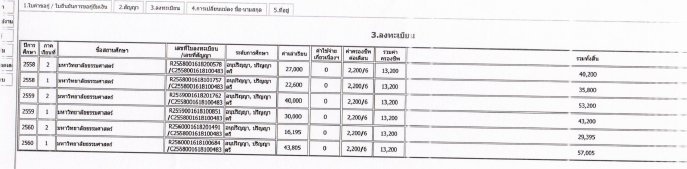 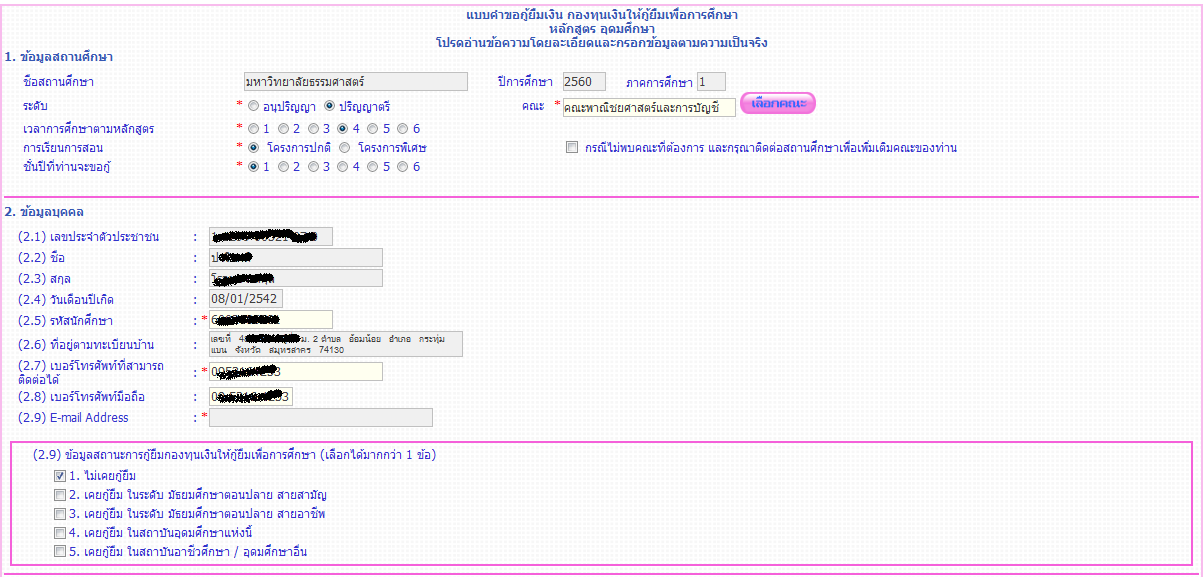 